КАРАР                                                          ПОСТАНОВЛЕНИЕ       01 март  2019 йыл                  № 39                   01 марта  2019 годаО признании адреса присвоеннымРуководствуясь Федеральным законом от 06.10.2003 № 131-ФЗ "Об общих принципах — организации — местного самоуправления в Российской — Федерации", Федеральным законом от 28.12.2013 № 443-ФЗ "О федеральной информационной адресной системе и о внесении изменений в Федеральный закон "Об общих принципах организации местного самоуправления в Российской Федерации", Постановление Правительства РФ от 22.05.2015 № 492 "О составе сведений об адресах, размещаемых в государственном адресном реестре, порядке межведомственного информационного взаимодействия при ведении государственного адресного реестра, о внесении изменений и признании утратившими силу некоторых актов Правительства Российской Федерации", ПОСТАНОВЛЯЮ:1.Признать присвоенными следующие адреса:1.1. Адрес жилого дома с кадастровым — номером 02:04:150901:220- Российская Федерация, Республика Башкортостан, Аскинский муниципальный район, Сельское поселение Мутабашевский сельсовет, деревня Мута-Елга, улица Центральная, дом 1.1.2. Адрес жилого дома с кадастровым — номером 02:04:150901:181- Российская Федерация, Республика Башкортостан, Аскинский муниципальный район, Сельское поселение Мутабашевский сельсовет, деревня Мута-Елга, улица Центральная, дом 2.1.3. Адрес жилого дома с кадастровым — номером 02:04:150901:233- Российская Федерация, Республика Башкортостан, Аскинский муниципальный район, Сельское поселение Мутабашевский сельсовет, деревня Мута-Елга, улица Центральная, дом 2а.1.4. Адрес жилого дома с кадастровым — номером 02:04:150901:211- Российская Федерация, Республика Башкортостан, Аскинский муниципальный район, Сельское поселение Мутабашевский сельсовет, деревня Мута-Елга, улица Центральная, дом 4.1.5. Адрес жилого дома с кадастровым — номером 02:04:150901:197- Российская Федерация, Республика Башкортостан, Аскинский муниципальный район, Сельское поселение Мутабашевский сельсовет, деревня Мута-Елга, улица Центральная, дом 6.1.6. Адрес жилого дома с кадастровым — номером 02:04:150901:183- Российская Федерация, Республика Башкортостан, Аскинский муниципальный район, Сельское поселение Мутабашевский сельсовет, деревня Мута-Елга, улица Центральная, дом 7.1.7. Адрес жилого дома с кадастровым — номером 02:04:150901:174- Российская Федерация, Республика Башкортостан, Аскинский муниципальный район, Сельское поселение Мутабашевский сельсовет, деревня Мута-Елга, улица Центральная, дом 8.1.8. Адрес жилого дома с кадастровым — номером 02:04:150901:182- Российская Федерация, Республика Башкортостан, Аскинский муниципальный район, Сельское поселение Мутабашевский сельсовет, деревня Мута-Елга, улица Центральная, дом 9.1.9. Адрес жилого дома с кадастровым — номером 02:04:150901:208- Российская Федерация, Республика Башкортостан, Аскинский муниципальный район, Сельское поселение Мутабашевский сельсовет, деревня Мута-Елга, улица Центральная, дом 11.1.10. Адрес жилого дома с кадастровым — номером 02:04:150901:237- Российская Федерация, Республика Башкортостан, Аскинский муниципальный район, Сельское поселение Мутабашевский сельсовет, деревня Мута-Елга, улица Центральная, дом 12.1.11.Адрес жилого дома с кадастровым — номером 02:04:150901:160- Российская Федерация, Республика Башкортостан, Аскинский муниципальный район, Сельское поселение Мутабашевский сельсовет, деревня Мута-Елга, улица Центральная, дом 13.1.12.Адрес жилого дома с кадастровым — номером 02:04:150901:159- Российская Федерация, Республика Башкортостан, Аскинский муниципальный район, Сельское поселение Мутабашевский сельсовет, деревня Мута-Елга, улица Центральная, дом 15.1.13.Адрес жилого дома с кадастровым — номером 02:04:150901:235- Российская Федерация, Республика Башкортостан, Аскинский муниципальный район, Сельское поселение Мутабашевский сельсовет, деревня Мута-Елга, улица Центральная, дом 17.1.14. Адрес жилого дома с кадастровым — номером 02:04:150901:210- Российская Федерация, Республика Башкортостан, Аскинский муниципальный район, Сельское поселение Мутабашевский сельсовет, деревня Мута-Елга, улица Центральная, дом 20.1.15. Адрес жилого дома с кадастровым — номером 02:04:150901:158- Российская Федерация, Республика Башкортостан, Аскинский муниципальный район, Сельское поселение Мутабашевский сельсовет, деревня Мута-Елга, улица Центральная, дом 21.1.16. Адрес жилого дома с кадастровым — номером 02:04:150901:192- Российская Федерация, Республика Башкортостан, Аскинский муниципальный район, Сельское поселение Мутабашевский сельсовет, деревня Мута-Елга, улица Центральная, дом 24.1.17.Адрес жилого дома с кадастровым — номером 02:04:150901:236- Российская Федерация, Республика Башкортостан, Аскинский муниципальный район, Сельское поселение Мутабашевский сельсовет, деревня Мута-Елга, улица Центральная, дом 25.1.18. Адрес жилого дома с кадастровым — номером 02:04:150901:20- Российская Федерация, Республика Башкортостан, Аскинский муниципальный район, Сельское поселение Мутабашевский сельсовет, деревня Мута-Елга, улица Центральная, дом 26.1.19. Адрес жилого дома с кадастровым — номером 02:04:150901:207- Российская Федерация, Республика Башкортостан, Аскинский муниципальный район, Сельское поселение Мутабашевский сельсовет, деревня Мута-Елга, улица Центральная, дом 29.1.20. Адрес жилого дома с кадастровым — номером 02:04:150901:218- Российская Федерация, Республика Башкортостан, Аскинский муниципальный район, Сельское поселение Мутабашевский сельсовет, деревня Мута-Елга, улица Центральная, дом 30.1.21. Адрес жилого дома с кадастровым — номером 02:04:150901:157- Российская Федерация, Республика Башкортостан, Аскинский муниципальный район, Сельское поселение Мутабашевский сельсовет, деревня Мута-Елга, улица Центральная, дом 31.1.22. Адрес жилого дома с кадастровым — номером 02:04:150901:167- Российская Федерация, Республика Башкортостан, Аскинский муниципальный район, Сельское поселение Мутабашевский сельсовет, деревня Мута-Елга, улица Центральная, дом 34.1.23. Адрес жилого дома с кадастровым — номером 02:04:150901:232- Российская Федерация, Республика Башкортостан, Аскинский муниципальный район, Сельское поселение Мутабашевский сельсовет, деревня Мута-Елга, улица Центральная, дом 35.1.24. Адрес жилого дома с кадастровым — номером 02:04:150901:204- Российская Федерация, Республика Башкортостан, Аскинский муниципальный район, Сельское поселение Мутабашевский сельсовет, деревня Мута-Елга, улица Центральная, дом 37.1.25. Адрес жилого дома с кадастровым — номером 02:04:150901:189- Российская Федерация, Республика Башкортостан, Аскинский муниципальный район, Сельское поселение Мутабашевский сельсовет, деревня Мута-Елга, улица Центральная, дом 39.1.26. Адрес жилого дома с кадастровым — номером 02:04:150901:187- Российская Федерация, Республика Башкортостан, Аскинский муниципальный район, Сельское поселение Мутабашевский сельсовет, деревня Мута-Елга, улица Центральная, дом 41.1.27. Адрес жилого дома с кадастровым — номером 02:04:150901:215- Российская Федерация, Республика Башкортостан, Аскинский муниципальный район, Сельское поселение Мутабашевский сельсовет, деревня Мута-Елга, улица Центральная, дом 45.1.28. Адрес жилого дома с кадастровым — номером 02:04:150901:205- Российская Федерация, Республика Башкортостан, Аскинский муниципальный район, Сельское поселение Мутабашевский сельсовет, деревня Мута-Елга, улица Центральная, дом 47.1.29. Адрес жилого дома с кадастровым — номером 02:04:150901:173- Российская Федерация, Республика Башкортостан, Аскинский муниципальный район, Сельское поселение Мутабашевский сельсовет, деревня Мута-Елга, улица Центральная, дом 48.1.30. Адрес жилого дома с кадастровым — номером 02:04:150901:175- Российская Федерация, Республика Башкортостан, Аскинский муниципальный район, Сельское поселение Мутабашевский сельсовет, деревня Мута-Елга, улица Центральная, дом 49.1.31. Адрес жилого дома с кадастровым — номером 02:04:150901:234- Российская Федерация, Республика Башкортостан, Аскинский муниципальный район, Сельское поселение Мутабашевский сельсовет, деревня Мута-Елга, улица Центральная, дом 50.1.32. Адрес жилого дома с кадастровым — номером 02:04:150901:149- Российская Федерация, Республика Башкортостан, Аскинский муниципальный район, Сельское поселение Мутабашевский сельсовет, деревня Мута-Елга, улица Центральная, дом 51.1.33. Адрес жилого дома с кадастровым — номером 02:04:150901:188- Российская Федерация, Республика Башкортостан, Аскинский муниципальный район, Сельское поселение Мутабашевский сельсовет, деревня Мута-Елга, улица Центральная, дом 53.1.34. Адрес жилого дома с кадастровым — номером 02:04:150901:172- Российская Федерация, Республика Башкортостан, Аскинский муниципальный район, Сельское поселение Мутабашевский сельсовет, деревня Мута-Елга, улица Центральная, дом 54.1.35. Адрес жилого дома с кадастровым — номером 02:04:150901:206- Российская Федерация, Республика Башкортостан, Аскинский муниципальный район, Сельское поселение Мутабашевский сельсовет, деревня Мута-Елга, улица Центральная, дом 55.1.36. Адрес жилого дома с кадастровым — номером 02:04:150901:171- Российская Федерация, Республика Башкортостан, Аскинский муниципальный район, Сельское поселение Мутабашевский сельсовет, деревня Мута-Елга, улица Центральная, дом 56.1.37. Адрес жилого дома с кадастровым — номером 02:04:150901:229- Российская Федерация, Республика Башкортостан, Аскинский муниципальный район, Сельское поселение Мутабашевский сельсовет, деревня Мута-Елга, улица Центральная, дом 57.1.38. Адрес жилого дома с кадастровым — номером 02:04:150901:176- Российская Федерация, Республика Башкортостан, Аскинский муниципальный район, Сельское поселение Мутабашевский сельсовет, деревня Мута-Елга, улица Центральная, дом 63.1.39. Адрес жилого дома с кадастровым — номером 02:04:150901:170- Российская Федерация, Республика Башкортостан, Аскинский муниципальный район, Сельское поселение Мутабашевский сельсовет, деревня Мута-Елга, улица Центральная, дом 64.1.40. Адрес жилого дома с кадастровым — номером 02:04:150901:199- Российская Федерация, Республика Башкортостан, Аскинский муниципальный район, Сельское поселение Мутабашевский сельсовет, деревня Мута-Елга, улица Центральная, дом 65.1.41. Адрес жилого дома с кадастровым — номером 02:04:150901:185- Российская Федерация, Республика Башкортостан, Аскинский муниципальный район, Сельское поселение Мутабашевский сельсовет, деревня Мута-Елга, улица Центральная, дом 67.1.42. Адрес жилого дома с кадастровым — номером 02:04:150901:169- Российская Федерация, Республика Башкортостан, Аскинский муниципальный район, Сельское поселение Мутабашевский сельсовет, деревня Мута-Елга, улица Центральная, дом 68.1.43. Адрес жилого дома с кадастровым — номером 02:04:150901:177- Российская Федерация, Республика Башкортостан, Аскинский муниципальный район, Сельское поселение Мутабашевский сельсовет, деревня Мута-Елга, улица Центральная, дом 69.1.44. Адрес жилого дома с кадастровым — номером 02:04:150901:198- Российская Федерация, Республика Башкортостан, Аскинский муниципальный район, Сельское поселение Мутабашевский сельсовет, деревня Мута-Елга, улица Центральная, дом 70.1.45. Адрес жилого дома с кадастровым — номером 02:04:150901:178- Российская Федерация, Республика Башкортостан, Аскинский муниципальный район, Сельское поселение Мутабашевский сельсовет, деревня Мута-Елга, улица Центральная, дом 75.1.46. Адрес жилого дома с кадастровым — номером 02:04:150901:179- Российская Федерация, Республика Башкортостан, Аскинский муниципальный район, Сельское поселение Мутабашевский сельсовет, деревня Мута-Елга, улица Центральная, дом 77.1.47. Адрес жилого дома с кадастровым — номером 02:04:150901:221- Российская Федерация, Республика Башкортостан, Аскинский муниципальный район, Сельское поселение Мутабашевский сельсовет, деревня Мута-Елга, улица Центральная, дом 81.1.48. Адрес жилого дома с кадастровым — номером 02:04:150901:201- Российская Федерация, Республика Башкортостан, Аскинский муниципальный район, Сельское поселение Мутабашевский сельсовет, деревня Мута-Елга, улица Центральная, дом 82.1.49. Адрес жилого дома с кадастровым — номером 02:04:150901:191- Российская Федерация, Республика Башкортостан, Аскинский муниципальный район, Сельское поселение Мутабашевский сельсовет, деревня Мута-Елга, улица Центральная, дом 83.1.50. Адрес жилого дома с кадастровым — номером 02:04:150901:200- Российская Федерация, Республика Башкортостан, Аскинский муниципальный район, Сельское поселение Мутабашевский сельсовет, деревня Мута-Елга, улица Центральная, дом 84.1.51. Адрес жилого дома с кадастровым — номером 02:04:150901:156- Российская Федерация, Республика Башкортостан, Аскинский муниципальный район, Сельское поселение Мутабашевский сельсовет, деревня Мута-Елга, улица Центральная, дом 85.1.52. Адрес жилого дома с кадастровым — номером 02:04:150901:213- Российская Федерация, Республика Башкортостан, Аскинский муниципальный район, Сельское поселение Мутабашевский сельсовет, деревня Мута-Елга, улица Центральная, дом 89.2.Контроль за выполнением постановления возложить на управляющего делами сельского поселения Мутабашевский сельсовет Ахматгалиеву М.К.             Глава Сельского поселения:                           А.Г.Файзуллин                                                                                                                          БАШҠОРТОСТАН РЕСПУБЛИКАҺЫАСҠЫН  РАЙОНЫ   МУНИЦИПАЛЬ РАЙОНЫНЫҢ МОТАБАШ АУЫЛ  СОВЕТЫ АУЫЛ  БИЛӘМӘҺЕ ХӘКИМИӘТЕ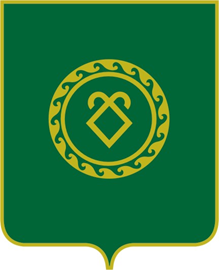               АДМИНИСТРАЦИЯСЕЛЬСКОГО ПОСЕЛЕНИЯМУТАБАШЕВСКИЙ СЕЛЬСОВЕТМУНИЦИПАЛЬНОГО РАЙОНААСКИНСКИЙ РАЙОНРЕСПУБЛИКИ  БАШКОРТОСТАН